West Virginia University          Department of Industrial and Management Systems Engineering IENG 445 – Project Management for Engineers Format:	In-class lecture, class activities and group projects. 	 Credit Hours:  3Description:	This course provides an introduction to processes, tools, and techniques used to manage engineering projects within the context of an organization.  It provides an overview of the engineering project management process, groups, and knowledge areas defined by the Project Management Institute and introduces Microsoft Project as a project planning tool.Prerequisite:	ENGR 102Instructor	Nelson F. Rekos, ME, MBA, PMP.Office: ESB 337   Email:  nfrekos@mix.wvu.eduHours: Tuesday thru Thursday 1-3:30 pm, or by appointmentPhone Number: (304) 376-5539Required Textbooks, Software, and MaterialsProject Management: The Managerial Process (7th Edition) – Erik Larson and Clifford Gray, o	McGraw Hill, 2014 - ISBN: 978-0‐07-809659-4   Available Online or in the WVU BookstoreMicrosoft Project 2013 (or later versions will also work)Free 60-day trial versions are available: https://products.office.com/en-us/project/project-online-professional,         https://www.power2plan.com/microsoft-project/microsoft-project-download-free-trial.  Note that the trial length is shorter than the course length; DO NOT DOWNLOAD OR INSTALL THE TRIAL UNTIL February 9th. Software is primarily for Windows-based PCs  Microsoft Office – Word, Excel, PowerPoint. Access to a computer that meets MS Project and eCampus requirementsRecommended MaterialsGuide to the Project Management Body of Knowledge (6th Edition) – PMIProject Management Institute, 2013 – ISBN: 978-1-93558-967-9. If you plan on pursuing a Project Management Certification such as the CAPM or PMP, this purchase is strongly recommended.CAPM Certification Exam     Students in this course meet the 23 hours of management education requirement to sit for the CAPM exam.  Cost for the exam is $225/PMI member or $300/non-member.  The exam can be taken on-line or at a number of “proctored” site around the country. https://www.pmi.org/certifications/types/certified-associate-capm/exam-prep/changes .		 There are 2 sites in Morgantown, WVWhile this course covers the most of the material tested on the CAPM exam, further detailed study is recommended prior to taking the exam. The exam relies heavily on memorization of the specific processes, inputs, outputs, tools, and techniques presented in the PMBOK, and we are covering the material at a much higher, more application-based level. There are many study materials and practice exams available online and at the IMSE office if you wish to prepare further for the exam.Course Relationship to Program Educational OutcomesABET Student Outcome 1. Students will have acquired the ability to use modern and classical Industrial Engineering methodologies such as operations research, manufacturing process and systems, computer programming and simulation, production and service systems, human factors and ergonomics, facilities planning and materials handling, project management, data analysis, engineering statistics and quality control, and engineering economics.ABET Student Outcome 4: The ability to design and implement or improve integrated systems that include people, materials, information, equipment and energy. ABET Student Outcome 5: The ability to work individually, on teams, to create a collaborative and inclusive environment of leadership and establishing goals, plans, and objectives. Methodology.  Utilize a problem-based approach for considering material properties in the selection of materials for manufacturing processes. By the end of the course, the students will be able to understand and apply:Define projects, describe the role of an engineering project manager, and illustrate what is meant by the project life cycle. (Outcome 1, 4)Model a project management framework, based on the PMBOK, that takes into account various inputs, tools, and techniques, and provides outputs to make decisions about the efficacy of project management processes. (Outcome 4)Analyze the project management processes from a real-‐world case study, using Microsoft Project where appropriate (Outcome 1, 5)Relate the similarities between engineering project management and engineering design. (Outcome 1)Understanding the differences between traditional project management (waterfall-style) and agile project management (wave-style) and their applications in current market. (Outcome 1)Course PoliciesCommunication to Students: The instructor will communicate to the class via eCampus Course Announcements and WVU email.  Please check these daily to receive updates.  Tentative dates for Labs and Exams, are on the course schedule. There will be Homeworks added during the course. Exams will be accessed through eCampus.  Exams will be available only for a designated time and will not be re-opened after the deadline for completion has passed.  No make-up exams are permitted, except by prior arrangement with the instructor, at the sole discretion of the instructor.Assignments are due at the beginning of class on the due date assigned. It is expected that assignments will be printed out before class starts and handed in on time.  Additionally, electronic copies of assignments may be requested.  These electronic copies must also be submitted prior to the start of class.  Late assignments will not be accepted or graded. This course contains both team and individual grading elements.  All homework and exams are considered individual assignments.  Anyone found to be cheating on any individual assignment will be disciplined according to the University’s policy on Academic Integrity.Assignment Submission:  All electronically submitted homework or Labs assignments must via the course website.  No email submissions will be accepted unless the instructor grants permission in advance. Assignments that deviate from the assigned file format or naming convention are subject to a grade reduction of 10%. Academic Dishonesty:  The integrity of the classes offered by any academic institution solidifies the foundation of its mission and cannot be sacrificed to expediency, ignorance, or blatant fraud. Therefore, I will enforce rigorous standards of academic integrity in all aspects and assignments of this course.  For the detailed policy of West Virginia University regarding the definitions of acts considered to fall under academic dishonesty and possible ensuing sanctions, please see the Student Conduct Code.  Should you have any questions about possibly improper research citations or references, or any other activity that may be interpreted as an attempt at academic dishonesty, please contact me before the assignment is due to discuss the matter.   Unless otherwise indicated, all graded course components are to be completed independently.Statement on Social Justice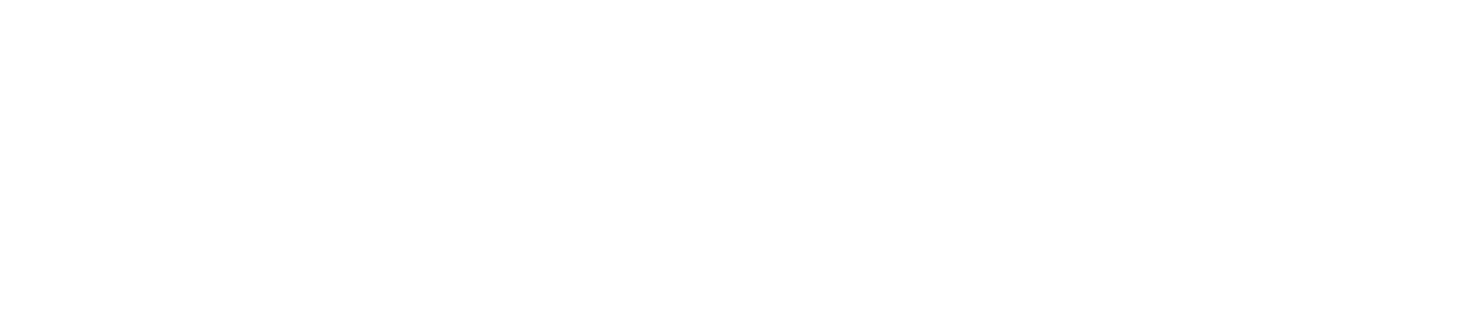 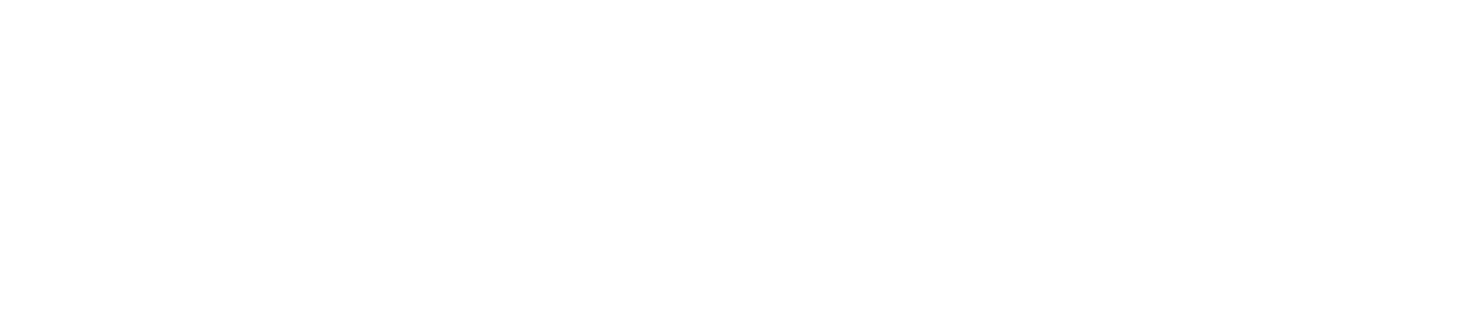 Course StructureThis course meets twice per week. At the beginning of each week, you are expected to review the week’s learning outcomes, complete a reading assignment in your textbooks, and review the course materials in eCampus.  The course includes a formal lecture on the appropriate chapter from the textbook, individual and team assignments in class.  It is expected that you will participate in the exercises and class discussion portion.Grading Elements, Weighting, and ScaleParticipation/Attendance – To promote student to student and student to instructor interaction, students will respond to weekly questions posed by the instructor. Questions posed may be based on the reading assignments, homework or team assignments.  Non responsive or consistent absences will be noted/counted*. *Attendance will be taken (sign-in sheets) for a minimum of (10) classes. Labs – Lab 1 will be individual assignment, Lab 2 & 3 will be Team assignments (2-member /team) utilizing the Microsoft Project software. Detailed instructions and a grading policy for each lab assignment will be posted on eCampus. Note that each team member needs to be able to work with the MS Project software since the MS Project Exercises on Exams 2 & 3 will incorporate all the techniques used to complete the Lab 2 & 3.Assignments/Homework - will be a mixture of be individual and/or team submittals.Exams - Students will be given 3, exams throughout the term. Exams will focus on textbook reading, project management theory, and technical knowledge.  The 2cd and 3rd exams will include exercises to test your proficiency with MS Project Software. The Final Exam will not be cumulative. GradingGrades are based upon student performance on assignments, quizzes, and projects, as well as upon student participation in required activities, such as study labs and a variety of outside of class experiences designed to show students more about the engineering profession. Each assessment tool is weighed as follows:30%	Labs 	[3@ 10% / each]45%	Exams [3@15% / each]	15%	Final Exam  5%	Assignments [team assignments, homework]  5%	Class Participation/Attendance Grading Scale Letter grades are assigned according to the following scale:A	90% – 100% B	80% – 89% C	70% – 79% D	60% – 69% F	Below 60% *TENTATIVE COURSE SCHEDULEMid-Semester		Class Schedule:  CRN  Section   Time    Day      Location     Location 15263  0012:00-3:15T/THT/THESB-E G78BWeekTopicBook ChaptersAnd SourcesAssignments & Deliverables1Jan 7-11Modern Project Management Organization: Structure & CultureL/G: Chaps 1,3Internet Search2Jan 14-18Organization Strategy & Project SelectionPortfolio ManagementL/G: Chap 23     Jan 21-25Defining the Project L/G: Chap 4Lab 1 Start4Jan 28 –Feb1Estimating Project Times & Costs (part 1)L/G: Chap 5Lab 1 Due5Feb 4-8Estimating Project Times & Costs (part 2) Learning Curves for Estimating L/G Appendix 5.1 Exam 1 (chaps 1-5)6Feb 11-15Sequencing the Project ActivitiesMS Project – tutorial #1L/G: Chap 6MS Project videosLab 2 Start7Feb 18-22Managing Risk L/G: Chap 78Feb 25-Mar 1Scheduling Resources and CostL/G: Chap 8Lab 2 Due9Mar 4-8MS Project tutorial #2,   Reducing Project Duration MS Project videosLG: Chap 9Exam 2(chaps 6-8)+ MS Project Lab 3 StartMar 11-15Spring Break10Mar 18-22Monitoring and Controlling the ProjectL/G: Chap 1311Mar 25-29Leadership & Effective Manager L/G: Chap 10Lab 3 Due12Apr 1-5Managing Project TeamsL/G: Chap 1113Apr 8-12Procurement: Outsourcing Project ComponentsL/G: Chap 12Exam 3(chaps 9,10,13+MS Project)14Apr 15-19A: Project ClosureB: Agile Project ManagementL/G: Chaps 14, 1715Apr 22-26CAPM Exam Preparation & Practice TestsPMI &PMBOK ReviewFri/May 3          Final Exam  8-10amFinalChaps 11,12,14,17+ CAPM principles